International with Scientific and Practical Symposium Materials Science and Technology (Стиль: Paper Title)Arthur Gibadullin1,а), Shahriyor Sadullozoda2,b) and (стиль: Author Name) Dmitry Morkovkin3,c)  of Management, 99, , 109542, 2Tajik Technical University named after academician M.Osimi, 10,academicians Rajabov's avenue, , 734042,  ³Financial University under the Government of the Russian Federation, 49,, , 125993,  (стиль: Author Affiliation)
a) Corresponding author: aa_gibadullin@esdca.rub) eea2022k@mail.ruc) taee@mail.ru (стиль: Author Email)Abstract. В аннотации вкратце описываете суть исследования. Аннотация должна содержать основные выводы исследования. В аннотации не нужно повторять текст статьи (нельзя брать предложения из статьи и включать их в текст аннотации). Рекомендуется использовать следующие фразы: В статье рассмотрены / исследованы / изучены / проанализированы / выявлены / представлены / сформированы и т. д. (стиль: Abstract).Introduction (стиль: Заголовок 1)Все абзацы должны идти с абзацным отступом (стиль Paragraph). Данный раздел посвящен обоснованию актуальности и необходимости данного исследования. Во всем документе используется шрифт Times New Roman [1].The main directions of the symposium:Параграфы вставляются через стиль: Paragraph (bulleted);Второй параграф.MATERIALS AND METHODSВ данном разделе необходимо описать материалы и методы, которые Вы использовали при написании статьи (проведения исследования).ResultsВ данном разделе представлены результаты исследования. Здесь Вы можете использовать таблицы, рисунки и формулы. Пример оформления рисунка представлен ниже (fig. 1). Рисунок, таблицы не должны выходить на поля, все изображения должны быть четкими и читаемыми (на английском языке).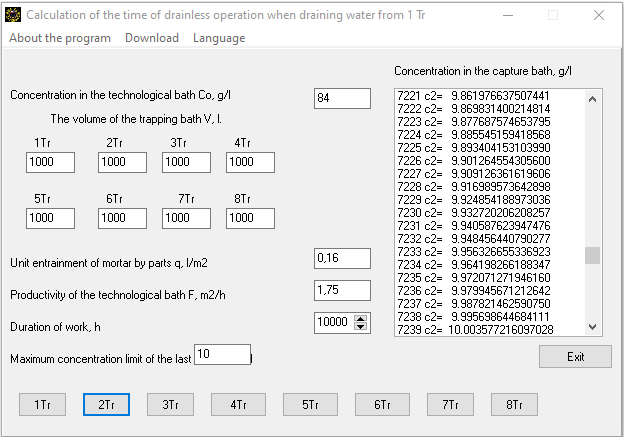 FIGURE 1. Название рисунка только внизу (выравнивание по центру) (стиль: Figure Caption).Далее представим таблицу, в которой опишем основные результаты исследования (Table 1).TABLE 1. Название таблицы (Стиль: Table Caption).А формула нам позволяет определить, как мы проводили исследование: 		(1)DiscussionДанный раздел посвящен обсуждению результатов исследования.ConclusionВ заключение описываются результаты проведенного исследования.AcknowledgmentsВ данном разделе можно указать название гранта или источника финансирования (необязательный раздел).ReferencesM. P. Brown and K. Austin, The New Physique (Publisher Name, , 2005), pp. 25–30. M. P. Brown and K. Austin, Appl. Phys. Letters 85, 2503–2504 (2004).R. T. Wang, “Title of Chapter,” in Classic Physiques, edited by R. B. Hamil (Publisher Name, Publisher City, 1999), pp. 212–213.C. D. Smith and E. F. Jones, “Load-cycling in cubic press,” in Shock Compression of Condensed Matter-2001, AIP Conference Proceedings 620, edited by M. D. Furnish et al. (AIP Publishing, Melville, NY, 2002), pp. 651–654.B. R. Jackson and T. Pitman,  Patent No. 6,345,224 (8 July 2004).D. L. Davids, “Recovery effects in binary aluminum alloys,” Ph.D. thesis, , 1998.R. C. Mikkelson (private communication).S. Liu, C. Dong, C. Yuan and X. Bai, Study of the synergistic effects of fiber orientation, fiber phase and resin phase in a fiber-reinforced composite material on its tribological properties, Wear, 426-427, 1047-55 (2019).R, , S, B, Venkata Siva and P, S, Rama Sreekanth, Carbon Matrix Composites Comprehensive Composite, Materials, 5, 339-78 (2018).M. N. Roshchin, Increasing the anti-friction properties of carbon-containing materials at high temperatures, IOP Conf. Series: Earth and Environmental Science, 548, 052015 (2020).A. E. van Arkel, Molecules and Crystals (Butterworths, London, 1949) рр. 234.J. A. A. Ketelaar, Chemical Constitution – An Introduction to the Theory of the Chemical Bond (Elsevier Pub. Co., , 1953) рр. 406.W. Heisenberg, Z. Phys. 39, 499-518 (1926).L. Pauling, The Nature of the Chemical Bond. (Cornell University Press, New York, Ithaca, 1960), pp. 644.E. Mooser and W.B. Pearson, J. Electronics, 1, 629-645 (1956).S. N. Zadumkin, Surface phenomena in metals and alloys and their role in powder metallurgy processes (Academy of Sciences of Ukrainian SSR: Kiev, 1961), pp. 216.O. S. Sirotkin and R. O. Sirotkin Chemistry (Principles of a Single Chemistry) (KNORUS, , 2019).M. N. Roshchin, Increasing the anti-friction properties of carbon-containing materials at high temperatures, URL: www.abc.ruПараметр Значение